МБДОУ Детский сад № 116Логопедическое пособие – игрушка,лягушонок Отто Калинина Наталья Александровнаучитель – логопед г. Архангельск2022ПредназначениеЛогопедическое пособие лягушонок «Отто» универсальное. Оно может использоваться не только для ознакомления артикуляционного аппарата, демонстрации движений язычка, но и как обычная игрушка, сюрпризный момент для детей раннего и старшего дошкольного возраста. Отто имеет верхнюю и нижнюю челюсть, большой, подвижный язык. Данная игрушка предназначена для разных возрастных категорий (от 1 года до 7 лет). Пособие может быть использовано в индивидуальной, подгрупповой работе логопеда с детьми, а также в театрализованных, дидактических играх. В комплекте с игрушкой «Отто» идёт набор артикуляционных упражнений и тренажёры для дыхания «Друзья Отто». Алгоритм использования пособияСюрпризный игровой момент в ходе вводного занятия «Знакомство с органами речи».После показа взрослым ребёнок может надеть игрушку на правую руку, открыть и закрыть рот, потрогать язык, узнать, где находится кончик языка, боковые края, спинка, корень (сначала у игрушки, потом у себя).Артикуляционная гимнастика.Отто предлагает выполнить вместе с ним комплекс артикуляционной гимнастики, представленной на карточках. Ребёнок / дети ищут правильное положение языка, двигают, выгибают, вытягивают язык, помещают кончик языка вверх, вниз, в форме чашечки и т.д. Индивидуальные занятия.Учитель – логопед помогает ребёнку придавать языку Отто необходимую форму (чашечки, горочки, лопаточки, поднимание и опускание языка). Одновременно это способствует развитию мелкой моторики рук. 	Для постановки звука «Ш» языку придаётся форма чашечки, для звука «С» - форма горочки, для звука «Р» - кончик языка дрожит. Театрализованная деятельность, дидактические игры.Практическая ценность пособия.- усвоение правильного положения органов артикуляции необходимого звука;- выработка умения управлять своим языком;- возможность находить допущенные ошибки при выполнении артикуляционной гимнастики;- повышение интереса к выполнению артикуляционной гимнастики;- сокращение срока подготовительного этапа;- воспитание уверенности;- повышение познавательной активности ребёнка/ детей.Образовательный эффект пособия.повышение логопедической мотивации к логопедическим занятиям;положительная динамика в развитии артикуляционного аппарата;значительное облегчение постановки звуков;эмоциональный комфорт на занятиях.Приложения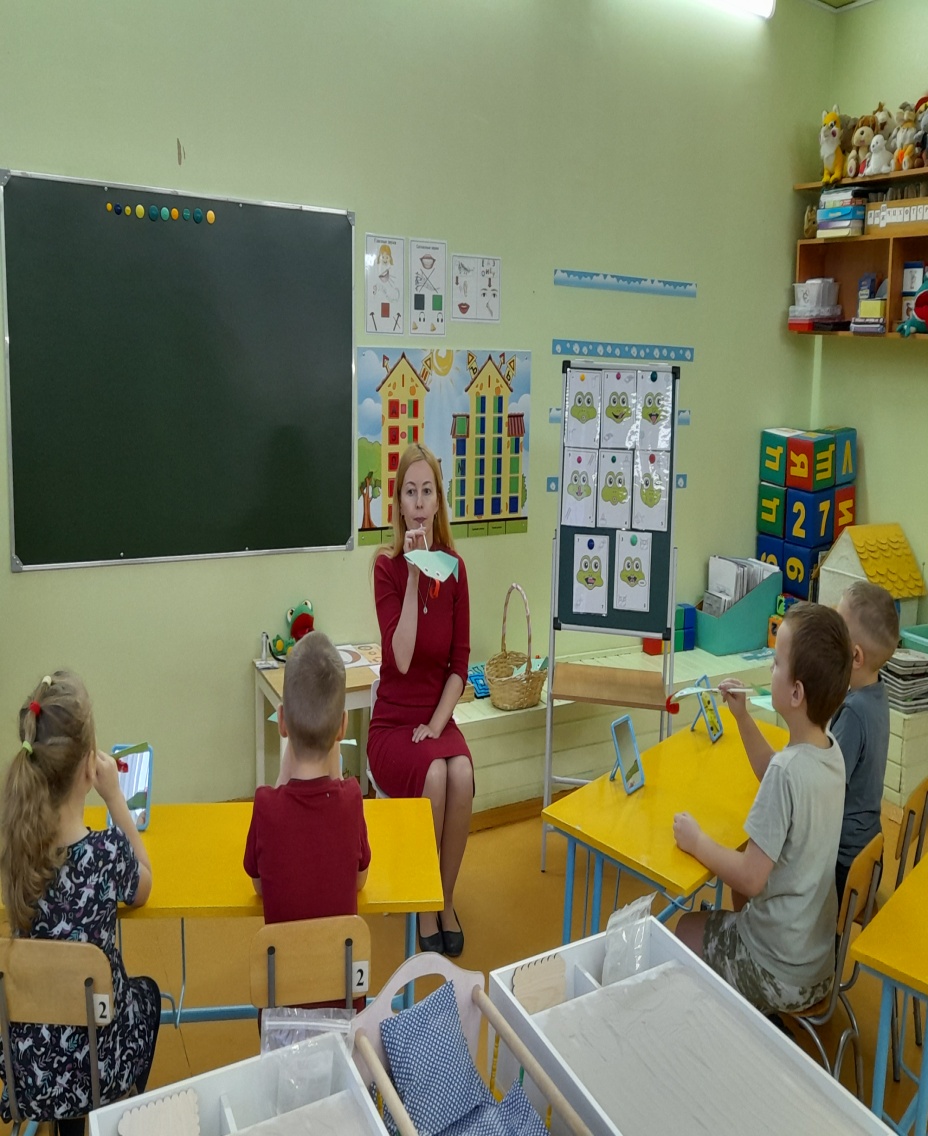 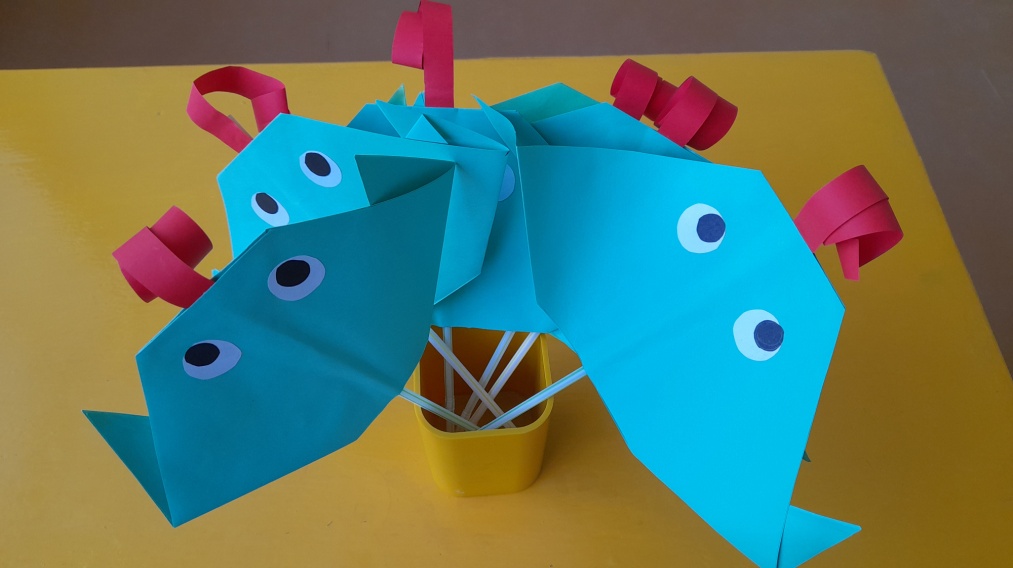 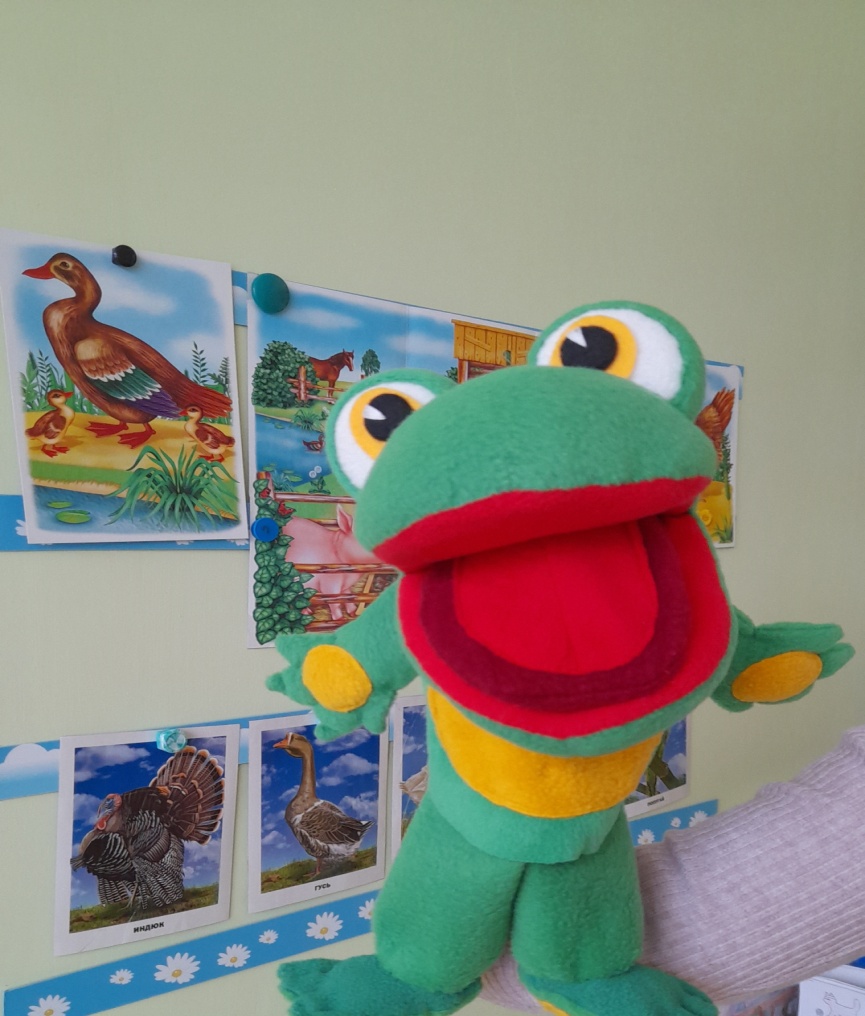 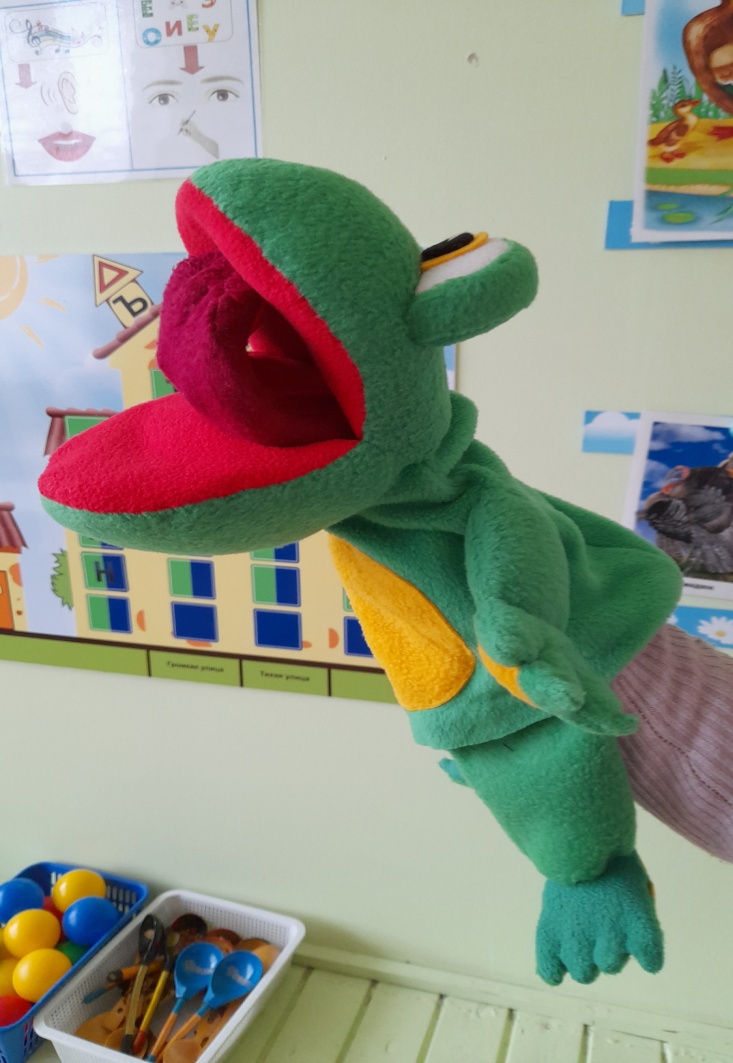 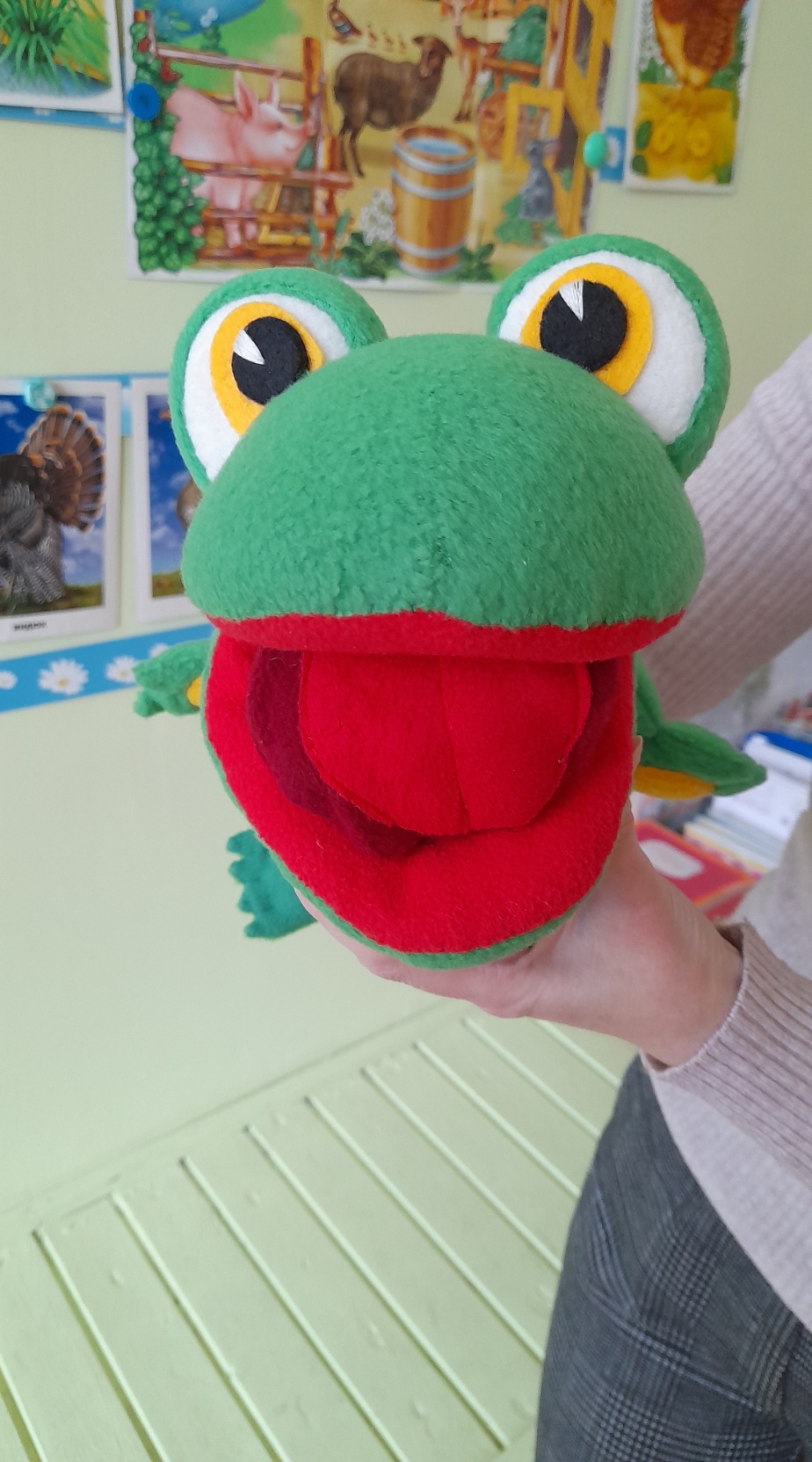 